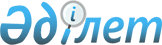 О нормативных правовых актах государств - членов Евразийского экономического союза в сфере естественных монополий, которые подлежат сближениюРаспоряжение Высшего Евразийского экономического совета от 25 декабря 2023 года № 7.
      В целях гармонизации законодательства государств - членов Евразийского экономического союза (далее - государства-члены) в сфере естественных монополий:
      1. Государствам-членам обеспечить проведение работы по внесению изменений в свое законодательство, в том числе по разработке нормативных правовых актов, направленных на сближение правового регулирования, предусмотренного нормативными правовыми актами в сфере естественных монополий, указанных в перечне, размещенном на официальном сайте Евразийского экономического союза по адресу: https://eec.eaeunion.org/upload/files/transport/project_07_2023.pdf
      2. Евразийской экономической комиссии совместно с государствами-членами представить в первом полугодии 2028 г. для рассмотрения Высшим Евразийским экономическим советом информацию о результатах мониторинга исполнения государствами- членами пункта 1 настоящего распоряжения.
      3. Настоящее распоряжение вступает в силу с даты его опубликования на официальном сайте Евразийского экономического союза.
      Члены Высшего Евразийского экономического совета:
					© 2012. РГП на ПХВ «Институт законодательства и правовой информации Республики Казахстан» Министерства юстиции Республики Казахстан
				
От РеспубликиАрмения

От РеспубликиБеларусь

От РеспубликиКазахстан

От КыргызскойРеспублики

От РоссийскойФедерации
